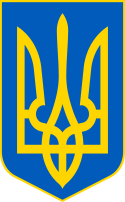 У К Р А Ї Н ААВАНГАРДІВСЬКА СЕЛИЩНА  РАДАОДЕСЬКОГО РАЙОНУ ОДЕСЬКОЇ ОБЛАСТІР І Ш Е Н Н Я    	Розглянувши заяву гр. Дикуна М.М. про припинення дії договору оренди земельної ділянки від 10.06.2020 шляхом його розірвання, зареєстрованого в Державному реєстрі речових прав на нерухоме майно 15.06.2020 за № 36918148, укладеного для ведення особистого селянського господарства за адресою: Одеська область, Овідіопольський район, смт Авангард, вул. Ангарська, 17, на земельну ділянку загальною площею 2,8874га, кадастровий номер 5123755200:02:004:0247, в результаті поділу якої було сформовано дві земельні ділянки з кадастровими номерами 5123755200:02:004:0409 та 5123755200:02:004:0410, з метою приведення у відповідність відомостям Державного земельного кадастру предмету договору оренди земельної ділянки від 10.06.2020, враховуючи рекомендації постійної комісії з питань земельних відносин, природокористування, охорони пам’яток, історичного середовища та екологічної політики, керуючись Законом України «Про оренду землі», п. 34 ст. 26 Закону України «Про місцеве самоврядування в Україні», ст.ст.12, 141 Земельного кодексу України, Авангардівська селищна рада вирішила:1. Припинити дію договору оренди земельної ділянки від 10.06.2020, зареєстрованого в Державному реєстрі речових прав на нерухоме майно 15.06.2020 за № 36918148, укладеного з гр. Дикуном М. М. для ведення особистого селянського господарства за адресою: Одеська область, Одеський район (колишній Овідіопольський район), смт Авангард, вул. Ангарська, 17.2. Доручити селищному голові підписати від імені Авангардівської селищної ради договір про розірвання договору оренди земельної ділянки з                                         гр. Дикуном М.М.3. Громадянину Дикуну М.М. на підставі укладеного договору здійснити державну реєстрацію припинення речового права на земельну ділянку загальною площею 2,8874га, кадастровий номер 5123755200:02:004:0247 та сплатити остаточні платежі орендної плати.4. Контроль за виконанням рішення покласти на постійну комісію з питань земельних відносин, природокористування, охорони пам’яток, історичного середовища та екологічної політики.Селищний голова                                                     Сергій ХРУСТОВСЬКИЙ№ 2425 -VІІІвід 08.12.2023 р.Про припинення дії договору оренди земельної ділянки з гр. Дикуном М.М.